INFORMATION REQUIRED FOR UNIVERSITY WEBSITE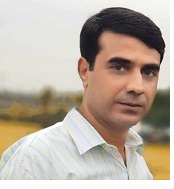 Name Dr. Imtiaz AhmadFather’s Name Fasih AhmadGender Male Nationality PakistaniDesignation Assistant Professor Additional Charge Deputy Director ORICHighest Qualification Ph.DSubject/Discipline BotanyThesis Title Pharmacognosy of Viola canescensDate of completion 18-March-2018University University of Peshawar Country PakistanArea of Specialization Pharmacognosy/Phytochemistry/NanotechnologyJob Type Teaching/ ResearchBPS……….Date of Birth 15-June-1981Joining Date20-Feb-2013Cell No+923469429310 Emaildrimtiazahmad@bkuc.edu.pkM.Phil Students Supervised 13Ph.D Students Supervised NilTeaching and Research Experience 8 Years Area of Expertise Pharmacognosy/Phytochemistry/Nanotechnology/Stress physiologyCurrent Status Assistant Professor (Contract)